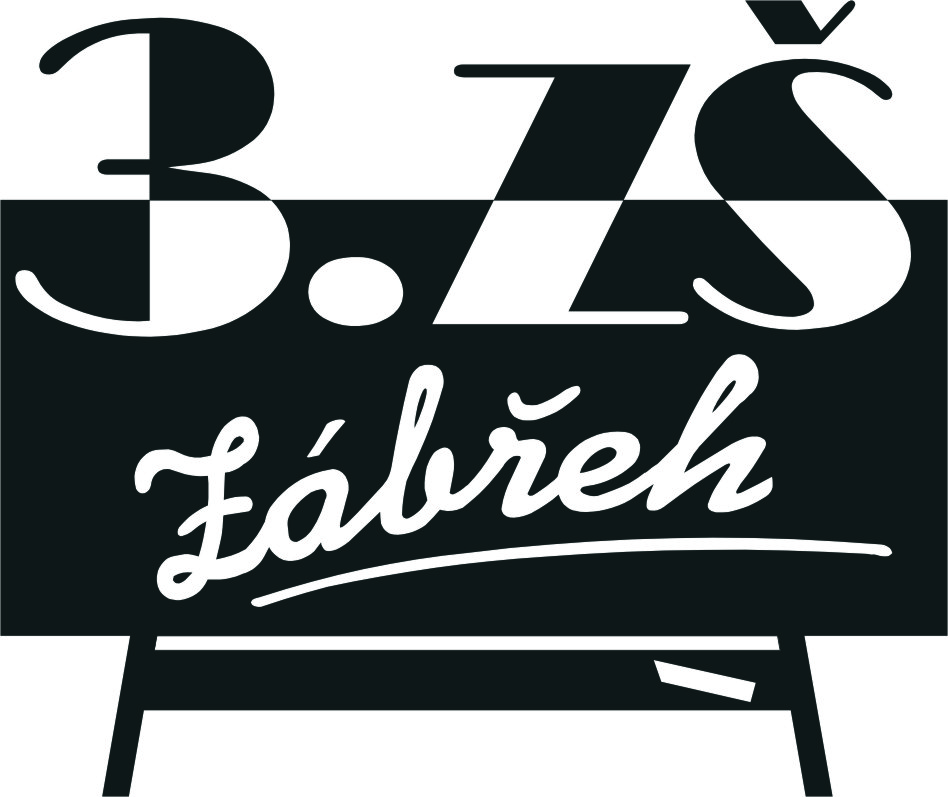             Základní škola Zábřeh, Školská 406/11, okres Šumperk                           Tel.: 583 414 535     E-mail: 3zszabreh@seznam.cz    ID schránka: bshywzh                                                         www.3zszabreh.cz          IČO:60045337EDUXE, s.r.o.Hlavní 28Velké Pavlovice691 06IČO: 47914203Věc: Objednávka – stavebnice LEGOObjednáváme u Vaší firmy následující sortiment pro Základní školu Zábřeh, Školská 406/11, okres Šumperk, IČO: 60045337 v celkové ceně s DPH 117 144,-- Kč:
8x základní souprava 45544 EV3https://www.eduxe.cz/p/261/45544-ev3-zakladni-souprava8x doplňková souprava 45560 EV3https://www.eduxe.cz/p/262/45560-ev3-doplnkova-souprava8x adaptér 45517https://www.eduxe.cz/p/176/45517-sitovy-adapter-dc-10vV Zábřehu  5. 6. 2020                                                    Mgr. Miloš Lachnit                                                                                                 ředitel školyFakturujte na:Základní škola Zábřeh, Školská 406/11, okres Šumperk (uveďte celý název školy)Školská 406/11, 789  01   ZábřehIČO: 60045337DIČ: CZ60045337Objednávka je akceptována firmou dne   5. 6. 2020.     Za firmu EDUXE, s.r.o., Hlavní 28, Velké Pavlovice